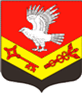 Муниципальное образование«ЗАНЕВСКОЕ ГОРОДСКОЕ ПОСЕЛЕНИЕ»Всеволожского муниципального района Ленинградской областиАДМИНИСТРАЦИЯПОСТАНОВЛЕНИЕ29.07.2020									                № 365д. ЗаневкаО внесении изменений в постановление администрации МО «Заневское городское поселение» от 05.07.2017 № 430 «Об утверждении Порядка осуществления полномочий по внутреннему Муниципальному финансовому контролю в муниципальном образовании «Заневское городское поселение» Всеволожского муниципального района Ленинградской области» (с изм. от 08.05.2020 № 219)В соответствии со статьями 160.2-1, 269.2 Бюджетного кодекса Российской Федерации, Федеральным законом от 06.10.2003 № 131-ФЗ «Об общих принципах организации местного самоуправления в Российской Федерации», Постановлением Правительства РФ от 06.02.2020 № 95 «Об утверждении федерального стандарта внутреннего государственного (муниципального) финансового контроля «Принципы контрольной деятельности органов внутреннего государственного (муниципального) финансового контроля», уставом муниципального образования «Заневское городское поселение» Всеволожского муниципального района Ленинградской области, в целях повышения финансового обеспечения задач и функций местного самоуправления, администрация муниципального образования «Заневское городское поселение» Всеволожского муниципального района Ленинградской областиПОСТАНОВЛЯЕТ:	1. Внести в Порядок осуществления полномочий по внутреннему муниципальному финансовому контролю в муниципальном образовании «Заневское городское поселение» Всеволожского муниципального района Ленинградской области, утвержденный постановлением администрации МО «Заневское городское поселение» от 05.07.2017 № 430 «Об утверждении Порядка осуществления полномочий по внутреннему Муниципальному финансовому контролю в муниципальном образовании «Заневское городское поселение» Всеволожского муниципального района Ленинградской области» (с изм. от 08.05.2020 № 219)  (далее – постановление), следующее изменения:Дополнить постановление пунктом 4 следующего содержания:«4. Принципы контрольной деятельности4.1. Общие принципы4.1.1. Общие принципы определяют нормы, которыми должны руководствоваться должностные лица администрации при осуществлении контрольной деятельности, и включают в себя этические принципы, принципы независимости, объективности, профессиональной компетентности, целеустремленности, достоверности, профессионального скептицизма.4.1.2. К этическим принципам, которыми руководствуются должностные лица администрации при осуществлении контрольной деятельности, относятся основы поведения муниципальных служащих, которыми им надлежит руководствоваться при исполнении должностных обязанностей, а также кодексами этики и служебного поведения муниципальных служащих Российской Федерации.4.1.3. Принцип независимости означает, что должностные лица администрации при выполнении возложенных на них задач должны быть независимы от объектов контроля и связанных с ними физических лиц в административном, финансовом и функциональном отношении.Независимость должностных лиц администрации состоит в том, что они:не являлись в проверяемый период и в году, предшествующему проверяемому периоду, и не являются в период проведения контрольного мероприятия должностными лицами и (или) иными работниками объекта контроля или собственником объекта контроля;не состоят в соответствии с семейным законодательством Российской Федерации в брачных отношениях, отношениях родства или свойства, усыновителя и усыновленного, а также попечителя и опекаемого с должностными лицами и (или) иными работниками объекта контроля или собственником объекта контроля;не связаны в проверяемый период и не связаны в период проведения контрольного мероприятия имущественными (финансовыми) отношениями с объектом контроля.4.1.4. Принцип объективности означает отсутствие у должностных лиц администрации предубеждений или предвзятости по отношению к объектам контроля и их должностным лицам.Должностные лица администрации должны обеспечивать равное отношение ко всем объектам контроля и их должностным лицам.4.1.5. Принцип профессиональной компетентности выражается в применении должностными лицами администрации совокупности профессиональных знаний, навыков и других компетенций, позволяющих им осуществлять контрольные мероприятия качественно.4.1.6. Принцип целеустремленности предполагает строгое соответствие проводимых в рамках контрольного мероприятия должностным лицом администрации мероприятий и действий целям и задачам выполнения контрольного мероприятия.4.1.7. Принцип достоверности предполагает необходимость тщательного изучения, сопоставления, перепроверки данных, полученных из разных источников, а при необходимости - осуществления дополнительных контрольных действий в целях установления законности действий объекта контроля. Выводы должностных лиц администрации должны быть обоснованные и подтверждаться информацией и документами.4.1.8. Принцип профессионального скептицизма выражается в том, что результаты контрольного мероприятия критически оцениваются, не упускаются из виду подозрительные обстоятельства деятельности объекта контроля, при формулировании выводов контрольного мероприятия не допускаются неоправданные обобщения.4.2. Принципы осуществления профессиональной деятельности4.2.1. Принципы осуществления профессиональной деятельности определяют нормы, которыми должны руководствоваться должностные лица администрации при осуществлении контрольной деятельности, и включают в себя принципы эффективности, риск-ориентированности, автоматизации, информатизации, единства методологии, взаимодействия, информационной открытости.4.2.2. Принцип эффективности означает осуществление контрольной деятельности исходя из необходимости повышения качества финансового менеджмента объектов контроля с соблюдением принципа риск-ориентированности, оптимального объема трудовых, материальных, финансовых и иных ресурсов.4.2.3. Принцип риск-ориентированности означает концентрацию усилий и ресурсов администрации при осуществлении контрольной деятельности в отношении объектов контроля и (или) направлений их деятельности, по которым наиболее вероятно наступление событий (совершение нарушений), способных причинить ущерб публично-правовому образованию и (или) способных повлечь неэффективное использование бюджетных средств, существенное искажение информации об активах, обязательствах и (или) о финансовом результате.Принцип риск-ориентированности должен применяться администрации как при планировании своей деятельности, так и при непосредственном проведении контрольных мероприятий.4.2.4. Принцип автоматизации предполагает, что при осуществлении контрольной деятельности на всех стадиях должны использоваться при наличии информационно-телекоммуникационные технологии, позволяющие автоматизировать постоянные и однообразные процессы, а также обеспечивающие оперативную обработку большого массива данных и автоматизированное формирование документов.4.2.5. Принцип информатизации предполагает, что при осуществлении контрольной деятельности на всех стадиях администрация не запрашивает у объекта контроля информацию, документы и материалы, необходимые для осуществления муниципального финансового контроля и содержащиеся в муниципальных информационных системах, при наличии у администрации доступа к таким информационным системам.4.2.6. Принцип единства методологии предполагает обязательное использование федеральных стандартов внутреннего муниципального финансового контроля, в том числе устанавливающих унифицированные правила планирования, проведения контрольных мероприятий, оформления и реализации их результатов, составления отчетности о результатах контрольной деятельности.4.2.7. Принцип взаимодействия предполагает обеспечение координации контрольной деятельности внутреннего финансового контроля и внутреннего финансового аудита. Взаимодействие осуществляется между администрацией, органами внешнего муниципального финансового контроля, подразделениями внутреннего финансового аудита, а также правоохранительными органами.4.2.8. Принцип информационной открытости означает публичную доступность информации о контрольной деятельности администрации, размещаемой с учетом требований, предусмотренных Федеральным законом от 09.02.2009 № 8-ФЗ «Об обеспечении доступа к информации о деятельности государственных органов и органов местного самоуправления», а также иными нормативными правовыми актами, предусматривающими особенности предоставления отдельных видов информации о деятельности  органов местного самоуправления.»2. Настоящее постановление вступает в силу после опубликования в газете «Заневский вестник».3. Настоящее постановление подлежит официальному опубликованию в газете «Заневский вестник» и размещению на официальном сайте муниципального образования www.zanevkaorg.ru..	4. Контроль за исполнением настоящего постановления возложить на начальника финансово-экономического сектора-централизованной бухгалтерии — главного бухгалтера Скидкина А.В.Глава администрации                                                                           А.В. Гердий